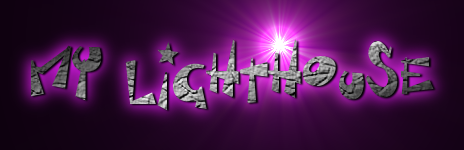 My Lighthouse…Helps me try new things when I am bored;Makes me laugh when I am sad;Comforts me when I am lonely or upset;Talks to me when I am having a bad day;Is always with me when I need her;Supports me when I feel sick.My Lighthouse is my cousin Olivia.By Kimberly 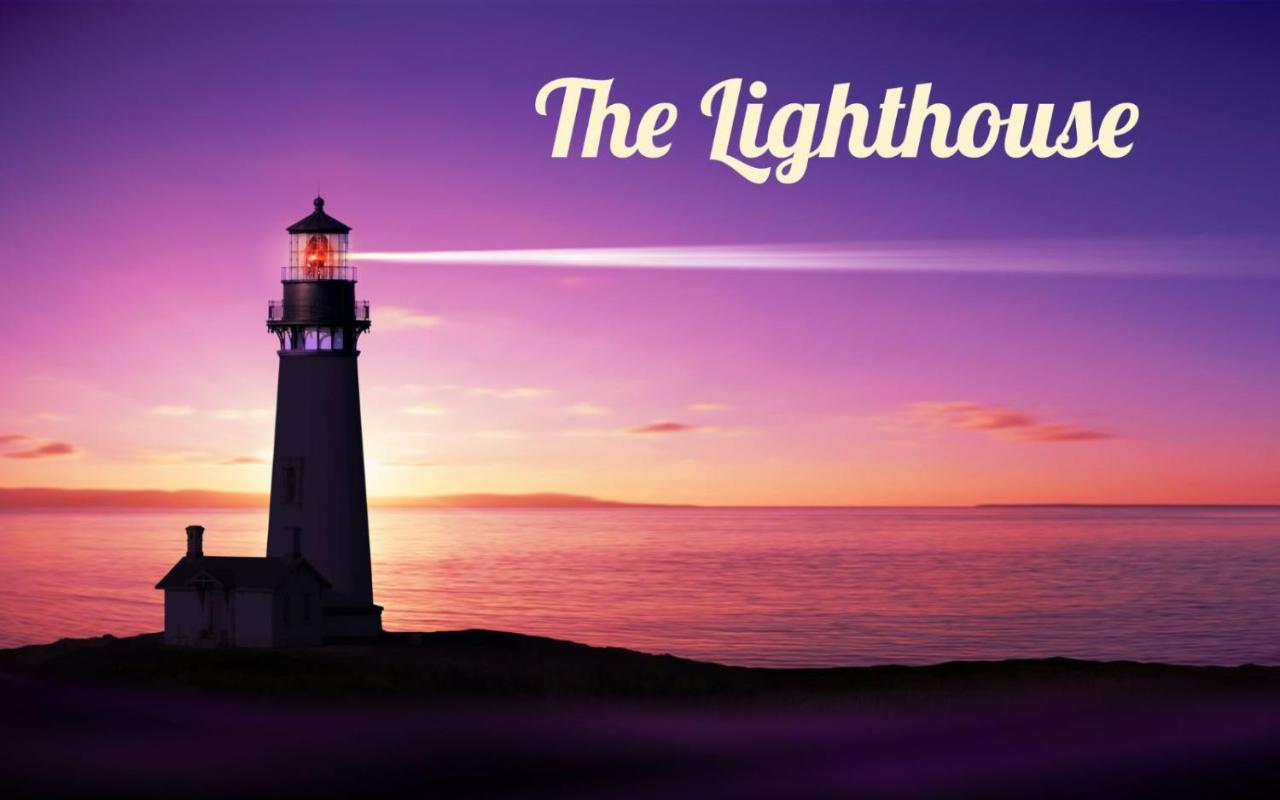 